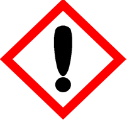 Linen FreshWarning May cause an allergic skin reaction Avoid release to the environment. If skin irritation or rash occurs: Get medical advice. Dispose of contents/container to approved disposal site, in accordance with local regulations.Contains alpha-iso-Methylionone, Iso E super (Octahydro-2,3,8,8-tetramethyl-2-acetonaphthone) and Benzyl salicylate (Phenylmethyl-2-hydroxybenzoate). May produce an allergic reaction.Contains alpha-iso-Methylionone, Iso E super (Octahydro-2,3,8,8-tetramethyl-2-acetonaphthone) and Benzyl salicylate (Phenylmethyl-2-hydroxybenzoate). May produce an allergic reaction.Contains alpha-iso-Methylionone, Iso E super (Octahydro-2,3,8,8-tetramethyl-2-acetonaphthone) and Benzyl salicylate (Phenylmethyl-2-hydroxybenzoate). May produce an allergic reaction.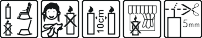 Your business Name, Address Line 1, Town/City, Postcode Tel: 01234 567890123g Net WeightYour business Name, Address Line 1, Town/City, Postcode Tel: 01234 567890123g Net WeightYour business Name, Address Line 1, Town/City, Postcode Tel: 01234 567890123g Net Weight